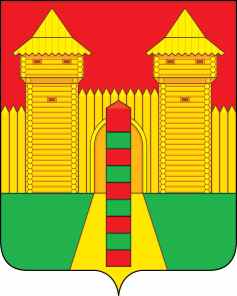 АДМИНИСТРАЦИЯ  МУНИЦИПАЛЬНОГО  ОБРАЗОВАНИЯ «ШУМЯЧСКИЙ  РАЙОН» СМОЛЕНСКОЙ  ОБЛАСТИРАСПОРЯЖЕНИЕот  15.04.2021г. № 145-р        п. ШумячиВ соответствии с Федеральным законом от 05.12.2017 №392-ФЗ «О внесении изменений в отдельные законодательные акты Российской Федерации по вопросам совершенствования проведения независимой оценки качества условий оказания услуг организациями в сфере культуры, охраны здоровья, образования, социального обслуживания и федеральными учреждениями медико- социальной экспертизы»:Утвердить План по устранению недостатков, выявленных в ходе независимой оценки качества условий оказания услуг в муниципальном бюджетном учреждении «Шумячская централизованная библиотечная система» на 2021-2022 годы согласно приложению.Отделу по культуре и спорту Администрации муниципального образования «Шумячский район» Смоленской области разместить План по устранению недостатков на официальном сайте для размещения информации bus.gov.ru.Контроль за исполнением настоящего распоряжения возложить на начальника Отдела по культуре и спорту Администрации муниципального образования «Шумячский район» Смоленской области Т.Г. Семенову.И.п. Главы муниципального образования «Шумячский район» Смоленской области                                             Г.А. Варсанова                                                                                                                                                 УТВЕРЖДАЮПЛАНпо устранению недостатков, выявленных в ходенезависимой оценки качества условий оказания услугв МБУ «Шумячская централизованная библиотечная система»на 2021 год--------------------------------Об утверждении плана по устранению недостатков, выявленных в ходе независимой оценки качества условий оказания услуг в муниципальном бюджетном учреждении «Шумячская централизованная библиотечная система» на 2021-2022 годы И.п. Главы муниципального                                                                                                                                           образования «Шумячский район» Смоленской области ___________________Г.А. Варсанова                       (подпись)____________________                                  (дата)                                                                                      Недостатки, выявленные в ходе независимой оценки качества условий оказания услуг организациейНаименование мероприятия по устранению недостатков, выявленных в ходе независимой оценки качества условий оказания услуг организациейПлановый срок реализации мероприятияПлановый срок реализации мероприятияОтветственный исполнитель (с указанием фамилии, имени, отчества и должности)Сведения о ходе реализации мероприятия                                                                                                                                                                                                                                                                                                                                                                                                                                                                                                                                                                                                                                                           Сведения о ходе реализации мероприятия                                                                                                                                                                                                                                                                                                                                                                                                                                                                                                                                                                                                                                                           Недостатки, выявленные в ходе независимой оценки качества условий оказания услуг организациейНаименование мероприятия по устранению недостатков, выявленных в ходе независимой оценки качества условий оказания услуг организациейПлановый срок реализации мероприятияПлановый срок реализации мероприятияОтветственный исполнитель (с указанием фамилии, имени, отчества и должности)реализованные меры по устранению выявленных недостатковфактический срок реализацииI. Открытость и доступность информации об организации I. Открытость и доступность информации об организации I. Открытость и доступность информации об организации I. Открытость и доступность информации об организации I. Открытость и доступность информации об организации I. Открытость и доступность информации об организации I. Открытость и доступность информации об организации I. Открытость и доступность информации об организации 1.Несоответствие информации о деятельности организации культуры, размещенной на официальном сайте поставщика услуг в сфере культуры в сети «Интернет».2.Недостаточно размещено актуальной информации о проводимых конкурсах, мероприятиях и т.д.3.Не проводится мониторинг удовлетворенности потребителей качеством деятельности организаций4.Не в полном объеме представлена информация на официальном сайте о дистанционных способах взаимодействия с получателями услуг.1.Привести в соответствие информацию о деятельности организации культуры, размещенную на официальных сайтах организаций в сети «Интернет». 2.Осуществлять с определенной периодичностью мониторинг удовлетворенности потребителей качеством деятельности организаций.3.Для обеспечения наличия на официальных сайтах достоверной, полной и актуальной информации определить периодичность обновления и график представления данных о сайтах.4.Обеспечить на официальных сайтах организаций полную информацию о дистанционных способах взаимодействия с получателями услуг.01.12.2021г.Директор МБУ«Шумячская централизованная библиотечная система»- Аргунова Светлана ПетровнаДиректор МБУ«Шумячская централизованная библиотечная система»- Аргунова Светлана ПетровнаII. Комфортность условий предоставления услугII. Комфортность условий предоставления услугII. Комфортность условий предоставления услугII. Комфортность условий предоставления услугII. Комфортность условий предоставления услугII. Комфортность условий предоставления услугII. Комфортность условий предоставления услугII. Комфортность условий предоставления услуг1.Не созданы условия для увеличения доли получателей услуг, удовлетворенных комфортностью предоставления услуг до 100%.2.Отсутствует информация о возможности бронирования услуги/доступность записи на получение услуги (по телефону, с использованием сети «Интернет» на официальном сайте организации, при личном посещении и пр.)1.Создать условия для увеличения доли получателей услуг, удовлетворенных комфортностью предоставления услуг до 100%: установка парковочных мест для велосипедов.2.Разместить информацию о возможности бронирования услуги/доступность записи на получение услуги (по телефону, с использованием сети «Интернет» на официальном сайте организации, при личном посещении и пр.)01.12.2022г.Директор МБУ«Шумячская централизованная библиотечная система»- Аргунова Светлана ПетровнаДиректор МБУ«Шумячская централизованная библиотечная система»- Аргунова Светлана ПетровнаIII. Доступность услуг для инвалидовIII. Доступность услуг для инвалидовIII. Доступность услуг для инвалидовIII. Доступность услуг для инвалидовIII. Доступность услуг для инвалидовIII. Доступность услуг для инвалидовIII. Доступность услуг для инвалидовIII. Доступность услуг для инвалидовДоля получателей услуг, удовлетворенных доступностью услуг для инвалидов составляет менее 100%Создать условия для увеличения до 100% доли получателей услуг, удовлетворенных доступностью услуг для инвалидов: улучшить вне стационарное обслуживание инвалидов, увеличить количество мероприятий для инвалидов.01.12.2022г.Директор МБУ«Шумячская централизованная библиотечная система»- Аргунова Светлана ПетровнаДиректор МБУ«Шумячская централизованная библиотечная система»- Аргунова Светлана ПетровнаIV. Доброжелательность, вежливость работников организации IV. Доброжелательность, вежливость работников организации IV. Доброжелательность, вежливость работников организации IV. Доброжелательность, вежливость работников организации IV. Доброжелательность, вежливость работников организации IV. Доброжелательность, вежливость работников организации IV. Доброжелательность, вежливость работников организации IV. Доброжелательность, вежливость работников организации Доля получателей услуг, удовлетворенных доброжелательностью, вежливостью работников составляет менее 100%Создать условия для увеличения до 100% доли получателей услуг, удовлетворенных доброжелательностью, вежливостью работников: регулярное проведение семинаров для работников на тему: «Профессиональная этика. Доброжелательности и вежливость- основа коммуникативной культуры библиотекаря».01.12.2021г.Директор МБУ«Шумячская централизованная библиотечная система»- Аргунова Светлана ПетровнаДиректор МБУ«Шумячская централизованная библиотечная система»- Аргунова Светлана ПетровнаV. Удовлетворенность условиями оказания услугV. Удовлетворенность условиями оказания услугV. Удовлетворенность условиями оказания услугV. Удовлетворенность условиями оказания услугV. Удовлетворенность условиями оказания услугV. Удовлетворенность условиями оказания услугV. Удовлетворенность условиями оказания услугV. Удовлетворенность условиями оказания услугНедостатки не выявлены